МІНІСТЕРСТВО ОСВІТИ І НАУКИ УКРАЇНИОДЕСЬКИЙ НАЦІОНАЛЬНИЙ УНІВЕРСИТЕТ імені І. І. МЕЧНИКОВА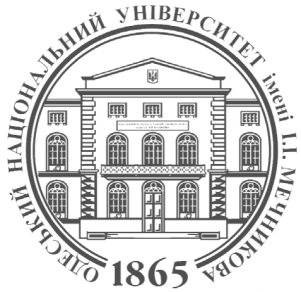 Факультет романо-германської філологіїКафедра лексикології та стилістики англійської мовиСилабус навчальної дисципліниВЕРБАЛІЗАЦІЯ КОНЦЕПТУАЛЬНОГО ПОЛЯРівень вищої освіти:Другий (магістерський)Галузь знань:03    Гуманітарні наукиСпеціальність:035 Філологія Спеціалізація:Спеціалізація: 035.041 Германські мови та літератури (переклад включно), перша – англійська Освітньо-професійна програма:«Германські мови та літератури (переклад включно), перша – англійська»Семестр, рік навчання:3, 2 Статус дисципліниДисципліна вільного виборуОбсяг:3 кредити ЄКТС, 90 годин, з яких: лекції − 16 годин, практичні заняття – 14 годин, самостійна робота – 60 годинМова викладання:англійськаДень, час, місце:Відповідно до  розкладуВикладачі:Ірина Михайлівна КОЛЕГАЄВА, д. філол. н., професор кафедри лексикології та стилістики англійської мовиКонтактна іформація:0667087963irina_kolegaeva@ukr.netРобоче місце:Французький бульвар, 24/26,кафедра лексикології та стилістики англійської мови (ауд. 110)Консультації:Онлайн-консультації за потребою кожний робочий день з 16.00 до 19.00 за адресою irina_kolegaeva@ukr.net Передреквізити:знання лексикології, лінгвокраїнознаства, основ когнітивістики.Постреквізити:глибокі знання у царині семантичного аналізу і польової організації мовного вокабуляру, та його заглибленість у культуру етносу.  Мета навчальної дисципліни:Поглиблення теоретичної бази знань здобувачів освіти за рахунок умінь та навичок, які включають оволодіння навичками наукового когнітивного аналізу вербалізованих концептів різних типів, розуміння принципів побудови концептуальних полів.Завдання навчальної дисципліни:Формування мовленнєвих навичок і умінь та засвоєння лінгвістичних і соціокультурних знань, що досягається шляхом вивчення напрямів лінгвокогнітивістики як наукової дисципліни, етапів когнітивного аналізу, інвентарю мовних і мовленнєвих засобів вербалізації понятійної та образної номенклатури  англомовних конституентів концептуального поля як феномену лінгвокультури етносу.Очікувані результати навчання:У результаті вивчення навчальної дисципліни здобувач вищої освіти повинен знати про науковий когнітивний аналіз вербалізованих концептів різних типів та принципи побудови концептуальних полів;вміти: проводити власні дослідження на належному рівні, вільно орієнтуватися в різних напрямах лінгвістики як сучасних, так і вчених минулих років, що надаватиме йому можливість здійснювати науковий аналіз і структурування мовного / мовленнєвого й літературного матеріалу з урахуванням класичних і новітніх методологічних принципів.Зміст навчальної дисципліни:Змістовий модуль 1. Theoretical premises of conceptual analysisТема Тема 1. What is conceptual analysis? General notes on the phenomenon of concept. Language hierarchy and the levels of linguistic analysis.Тема 2. Do each and every linguistic level participate in formation of the field? The smallest and the largest units which create the field.Тема 3. Is a phoneme the tiniest unit to be analyzed? Basics of further subdivision of linguistic material.Тема 4. Are semes the tiniest units to be analyzed? Semes and definitial features as the representatives of mental and verbal layers of the field.Тема 5. How to operate with the tiniest units of the field? Semantic clusters and the principles of their forming into network.Тема 6. What are the next larger constituents of the field? Hierarchy of semes, sememes and lexemes that constitute the field.Тема 7. Which is the largest constituent of the field? Idiomatic layer of the conceptual field.Тема 8. What is the linguocultural colouring of the field? Geographical, historical, economical and ideological influence upon the field formation.Методи навчання:Лекції, дискусії; усні відповіді, усні доповіді (або реферати для здобувачів вищої освіти заочної форми навчання), індивідуальні завдання.Рекомендована література:ОсновнаЗагнітко А.П. Теорії сучасних лінгвістичних вчень. Вінниця: ТВОРИ, 2019. 528 с.Загнітко А.П. Мовний простір граматики. Вінниця: Нілан-Лтд, 2018. 448 с. Колегаєва І. М. Вербалізація емотивної невербалістики в англомовних словниках і текстах. Вісник КНЛУ. 2012. Т. 15.  № 2. С. 55–72.Колегаєва І.М. Конструювання номінативного поля концепту: етапи та одиниці. Записки  з романо-германської філології. Одеський національний університет імені І.І. Мечникова: ф-т романо-германської філології. 2018. Вип. 1 (40). С. 121–127.Мартинюк А. П. Словник основних термінів когнітивно-дискурсивної лінгвістики. Харків: ХНУ імені В. Н. Каразіна, 2011. 196 с.Селіванова О. О. Світ свідомості в мові. Монографічне видання. Черкаси: Ю. Чабаненко, 2012. 488 с. ДодатковаГармаш О.Л. Англомовні морфологізовані концепти: фрактальна параметризація: монографія. Запоріжжя: Запорізький національний університет, 2015. 438 с.Колегаєва І.М.  Що нам показує картина світу: людський чинник ономасіологічних процесів. Наукові записки НаУКМА. Філологічні науки. 2014. Том 164. С. 8–11.Смаглій В.М. Дослідження периферійної зони номінативного концепту word. Львівській філологічний часопис. 2019. № 6. С. 197–202. DOI https://doi.org/10.32447/2663-340X-2019-6-34Barsalou L. Grounding Knowledge in the Brain's Model Systems. Book of Abstracts: The third conference of the Scandinavian Association for Language and Cognition. SALK III. Copenhagen: Univ. of Copenhagen, 2011. P. 3–13.Evans V. Cognitive linguistics. WIREs Science, 2012 DOI: 10.1002/wsc.1163Iraide I.A. What's Cognitive Linguistics. A new framework for the study of Basque. 2004. January. URL:https:/wwwresearchgate.net/publication/ 272507058Levinson S.C. Space in language and cognition: Explanations in cognitive diversity. Cambridge: CUP, 2003.  DOI: https://doi.org/10.1017/ CBO9780511613609Електронні інформаційні ресурсиНаукова бібліотека ОНУ:загальний електронний каталог НБ ОНУ: http://lib.onu.edu.ua/elektronnyj-katalog/  навчальні та методичні матеріали. Факультет романо-германської філології: http://lib.onu.edu.ua/rgf/Оцінювання:Поточний контроль: оцінювання усних відповідей під час практичних занять, усних доповідей (або рефератів для здобувачів вищої освіти заочного відділення), індивідуальних завдань. Підсумковий контроль: залікУ ході поточного контролю студент може отримати максимальну оцінку (100 балів) за кожну тему змістового модуля. Загальна оцінка з навчальної дисципліни – це є середнє арифметичне суми балів за поточний контроль. Здобувач вищої освіти одержує підсумкову оцінку, якщо за результатами поточного контролю він набрав за кожну тему 60 і більше балів.Якщо за результатами поточного контролю студент набрав менше 60 балів, або якщо він набрав 60 і більше балів, проте хоче поліпшити свій підсумковий результат, він повинен виконати залікове завдання (див. Перелік питань для поточного контролю) і з урахуванням його результатів одержати відповідну кількість залікових балів із дисципліни.ПОЛІТИКА КУРСУ («правила гри»):Відвідування занять Регуляція пропусків Відвідування занять є обов’язковим. В окремих випадках навчання може відбуватись он-лайн з використанням дистанційних технологій. Відпрацювання пропущених занять має бути регулярним за домовленістю з викладачем у години консультацій. Порядок та умови навчання регламентуються «Положенням про організацію освітнього процесу в ОНУ імені І.І.Мечникова» (poloz-org-osvit-process_2022.pdf).Дедлайни та перескладанняСлід дотримуватися запропонованих у розкладі термінів складання сесії; перескладання відбувається відповідно до «Положення про організацію і проведення контролю результатів навчання здобувачів вищої освіти ОНУі І.І. Мечникова (2020 р.) (http://onu.edu.ua/pub/bank/userfiles/files /documents/polozennya/poloz-org-kontrol_2022.pdf)Політика академічної доброчесності Регламентується «Положенням про запобігання та виявлення академічного плагіату у освітній та науково-дослідній роботі учасників освітнього процесу та науковців Одеського національного університету імені І.І. Мечникова» (polozhennya-antiplagiat-2021.pdf (onu.edu.ua)Використання комп’ютерів/телефо-нів на занятті Під час занять не дозволяється користуватися мобільними телефонами, які попередньо мають бути переведені у беззвучний режим.Електронні пристрої використовуються лише за умов наявності відповідної вимоги в навчальному завданні.Комунікація Всі робочі оголошення або надсилаються через старосту академгрупи на електронну пошту, або через чат академгрупи у Viber/Telegram. Студенти мають регулярно перевіряти повідомлення і вчасно на них реагувати. 